WONDERTECH ARTICULATORS - SmallWondertech Articulators function like metal articulators, but are disposable and affordable. They are made of durable “ABS” plastic and are light weight and easily adjustable. ADVANTAGES: Affordable & Disposable Light Weight & Easily AdjustableMade of Durable ABS PlasticFunction like a Metal ArticulatorItem# 425 – Small Suggested Retail $57.95	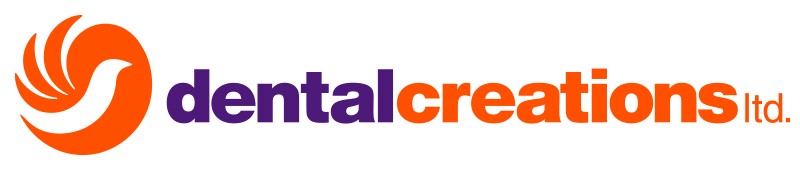 